Открытая олимпиада по английскому языку «Мини-соболек-2021»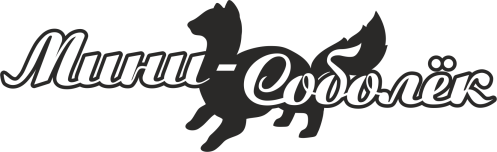 Призерами становятся 45% от общего количества участников в каждой возрастной группе при условии выполнения не менее 70% работы3 класс «ПРОФИ»Максимальное количество баллов – 543 класс «Классика»Максимальное количество баллов – 544 класс «Профи»Максимальное количество баллов – 704 класс «Классика»Максимальное количество баллов – 705 класс «Профи»Максимальное количество баллов – 555 класс «Классика»Максимальное количество баллов – 50№ ФИ участникаОУФИО учителяБаллыРезультатСтроителев КонстантинМАОУ Политехническая гимназияБадьина Светлана Геннадьевна53ПобедительБаторина АлександраМАОУ Политехническая гимназияБадьина Светлана Геннадьевна53ПобедительГришан КаролинаМАОУ Политехническая гимназияАнтропянская Елена Александровна52ПризерХаятова АлександраМАОУ Политехническая гимназияАнтропянская Елена Александровна52ПризерГолицын ЕлисейМАОУ Политехническая гимназияАнтропянская Елена Александровна52ПризерМукин АртёмМАОУ Политехническая гимназияБадьина Светлана Геннадьевна52ПризерПутилова АнастасияМАОУ Политехническая гимназияАнтропянская Елена Александровна52ПризерБасова ДарьяМАОУ Политехническая гимназияАнтропянская Елена Александровна52ПризерВасильев СтепанМАОУ Политехническая гимназияБадьина Светлана Геннадьевна52ПризерБиктагиров АмирМАОУ СОШ №5 с УИОПГалкина Нинель Германовна52ПризерЖулина ВасилисаМАОУ СОШ №5 с УИОПИльиных Екатерина Сергеевна52ПризерПротасов НикитаМАОУ Политехническая гимназияАнтропянская Елена Александровна52ПризерПрокаев МихаилМАОУ Гимназия № 18Кустова Елена Львовна52ПризерТимофеева АлёнаМАОУ Политехническая гимназияБадьина Светлана Геннадьевна51,5ПризерОрлов ДимаМАОУ Гимназия № 18Прокаева Анна Викторовна51ПризерПашнина ВаряМАОУ Гимназия № 18Прокаева Анна Викторовна51ПризерТимофеева ЭвелинаМАОУ Гимназия № 18Кустова Елена Львовна51ПризерГорьков ЕгорМАОУ Политехническая гимназияАнтропянская Елена Александровна50ПризерМезенин АлексейМАОУ Политехническая гимназияБадьина Светлана Геннадьевна50ПризерФролов ИгорьМАОУ Политехническая гимназияБадьина Светлана Геннадьевна50ПризерБарагузина АнастасияМАОУ Гимназия № 18Кустова Елена Львовна50ПризерГлушкова МарияМАОУ Гимназия № 18Кустова Елена Львовна50ПризерНахрапов СавелийМАОУ Гимназия № 18Прокаева Анна Викторовна50ПризерНикулин ИванМАОУ Лицей № 39Трегубова Ульяна Валерьевна50ПризерСтародумова МиланаМАОУ Политехническая гимназияАнтропянская Елена Александровна49ПризерРуш ДарьяМАОУ Политехническая гимназияАнтропянская Елена Александровна49ПризерФилипова КсенияМАОУ Гимназия № 18Кустова Елена Львовна49ПризерВишняков НикитаМАОУ СОШ №5 с УИОПГалкина Нинель Германовна48,5ПризерКолтунова ЕваМАОУ Политехническая гимназияАнтропянская Елена Александровна48ПризерФилин ДемьянМАОУ Политехническая гимназияБадьина Светлана Геннадьевна48ПризерЗайнутдинова КираМАОУ Политехническая гимназияБадьина Светлана Геннадьевна48ПризерБоярских ИгорьМАОУ Гимназия № 18Кустова Елена Львовна48ПризерКривешко АгатаМАОУ Гимназия № 18Прокаева Анна Викторовна48ПризерШелудченко СемёнМАОУ Политехническая гимназияБадьина Светлана Геннадьевна47,5ПризерАртюгин ДаниилМАОУ Политехническая гимназияАнтропянская Елена Александровна47ПризерТомин ДмитрийМАОУ Политехническая гимназияАнтропянская Елена Александровна47ПризерДевяшина ВарвараМАОУ СОШ №5 с УИОПГалкина Нинель Германовна47ПризерКондрат ВикторияМАОУ Лицей № 39Трегубова Ульяна Валерьевна47ПризерЛопатин ЕгорМАОУ Политехническая гимназияАнтропянская Елена Александровна46,5ПризерФедякина АлисаМАОУ Политехническая гимназияБадьина Светлана Геннадьевна46ПризерРоманов ВладиславМАОУ Политехническая гимназияБадьина Светлана Геннадьевна46ПризерБалыбердин МиронМАОУ Лицей № 39Трегубова Ульяна Валерьевна46ПризерКазаков МакарМАОУ Политехническая гимназияАнтропянская Елена Александровна45ПризерШемякин ГордейМАОУ Гимназия № 18Кустова Елена Львовна45ПризерМаслова ДашаМАОУ Гимназия № 18Прокаева Анна Викторовна45ПризерДифенбах АлександрМАОУ Политехническая гимназияАнтропянская Елена Александровна44ПризерМорозовская ЗлатаМАОУ Политехническая гимназияБадьина Светлана Геннадьевна44ПризерТатаурова МарияМАОУ Политехническая гимназияБадьина Светлана Геннадьевна44ПризерСавина ПолинаМАОУ Политехническая гимназияБадьина Светлана Геннадьевна44ПризерПодосинников КириллМАОУ Политехническая гимназияБадьина Светлана Геннадьевна44ПризерГерасимов АртёмМАОУ Политехническая гимназияАнтропянская Елена Александровна44ПризерТерентьева МарияМАОУ Политехническая гимназияАнтропянская Елена Александровна43Скачёк МагаритаМАОУ Политехническая гимназияБадьина Светлана Геннадьевна43Доронина ЕкатеринаМАОУ Политехническая гимназияАнтропянская Елена Александровна42,5Шмитс КираМАОУ Политехническая гимназияАнтропянская Елена Александровна42Шекшуев ИванМАОУ Политехническая гимназияАнтропянская Елена Александровна42Осипова АннаМАОУ Политехническая гимназияБадьина Светлана Геннадьевна42Ходехин АндрейМАОУ Политехническая гимназияБадьина Светлана Геннадьевна42Ахметова АмалияМАОУ Гимназия № 18Кустова Елена Львовна42Ермакова ВасилисаМАОУ Политехническая гимназияАнтропянская Елена Александровна41,5Русинов СавваМАОУ Политехническая гимназияБадьина Светлана Геннадьевна41,5Сорин ЯрославМАОУ Политехническая гимназияБадьина Светлана Геннадьевна41,5Чащихин МихаилМАОУ Политехническая гимназияАнтропянская Елена Александровна41Колышкина ВикторияМАОУ Политехническая гимназияАнтропянская Елена Александровна41Аккерман РобертМАОУ Политехническая гимназияБадьина Светлана Геннадьевна41Кискина СофьяМАОУ Лицей № 39Трегубова Ульяна Валерьевна41Киселёв ТимофейМАОУ Политехническая гимназияАнтропянская Елена Александровна40Ястреб СергейМАОУ Политехническая гимназияАнтропянская Елена Александровна40Веретенников ДенисМАОУ Политехническая гимназияБадьина Светлана Геннадьевна40Федореев ЛевМАОУ Политехническая гимназияБадьина Светлана Геннадьевна40Гвалия КсенияМАОУ Политехническая гимназияБадьина Светлана Геннадьевна40Паньшин АртёмМАОУ Политехническая гимназияАнтропянская Елена Александровна39,5Свахин ВладиславМАОУ Политехническая гимназияАнтропянская Елена Александровна39Храмов СемёнМАОУ Политехническая гимназияАнтропянская Елена Александровна39Ермаков АлександрМАОУ Политехническая гимназияАнтропянская Елена Александровна38Белых ЕсенияМАОУ Политехническая гимназияБадьина Светлана Геннадьевна38Грязнова АннаМАОУ Политехническая гимназияБадьина Светлана Геннадьевна38Филина ЕваМАОУ СОШ №5 с УИОПГалкина Нинель Германовна38Глухова МарияМАОУ СОШ №5 с УИОПИльиных Екатерина Сергеевна38Поваров ИванМАОУ Политехническая гимназияАнтропянская Елена Александровна37,5Томилин МаксимМАОУ Политехническая гимназияБадьина Светлана Геннадьевна37Филатьева ЛизаМАОУ Лицей № 39Трегубова Ульяна Валерьевна37Бондарчук АксиньяМАОУ Политехническая гимназияБадьина Светлана Геннадьевна36,5Горбунов ЕгорМАОУ Политехническая гимназияАнтропянская Елена Александровна36Дербилов ДмитрийМАОУ Политехническая гимназияАнтропянская Елена Александровна35,5Чикишева ЮляМАОУ Политехническая гимназияАнтропянская Елена Александровна35Баженова ВладиславаМАОУ Политехническая гимназияБадьина Светлана Геннадьевна35Бондарчук ВладимираМАОУ Политехническая гимназияБадьина Светлана Геннадьевна34,5Догвальский СавелийМАОУ СОШ №5 с УИОПИльиных Екатерина Сергеевна34,5Асадулина СофияМАОУ Политехническая гимназияБадьина Светлана Геннадьевна34Крылова ЕваМАОУ Политехническая гимназияБадьина Светлана Геннадьевна34Шишков НикитаМАОУ Политехническая гимназияБадьина Светлана Геннадьевна34Бакланов БогданМАОУ СОШ №5 с УИОПГалкина Нинель Германовна34Калашников ЕлисейМАОУ СОШ №5 с УИОПГалкина Нинель Германовна33,5Яруллина ИринаМАОУ Лицей № 39Трегубова Ульяна Валерьевна33Воеводкин ДанилМАОУ Политехническая гимназияБадьина Светлана Геннадьевна32Павленко КсенияМАОУ Политехническая гимназияБадьина Светлана Геннадьевна32Булгаков ЗахарМАОУ СОШ №5 с УИОПГалкина Нинель Германовна31Михалёва ТаисияМАОУ СОШ №5 с УИОПГалкина Нинель Германовна30Кузин МихаилМАОУ Лицей № 39Жижина Полина Сергеевна30Кабицкий РоманМАОУ Лицей № 39Трегубова Ульяна Валерьевна30Болдин ПавелМАОУ СОШ №5 с УИОПГалкина Нинель Германовна29Сентемова ЕваМАОУ Лицей № 39Трегубова Ульяна Валерьевна29Стройкова КристинаМАОУ Политехническая гимназияБадьина Светлана Геннадьевна28,5Кирьянова ЕленаМАОУ Политехническая гимназияАнтропянская Елена Александровна28Белозёров АлександрМАОУ Политехническая гимназияАнтропянская Елена Александровна27,5Скороходова СофьяМАОУ Политехническая гимназияБадьина Светлана Геннадьевна27,5Кузнецов СемёнМАОУ Политехническая гимназияАнтропянская Елена Александровна27Тарасова УльянаМАОУ Политехническая гимназияАнтропянская Елена Александровна27Сметанин ЕгорМАОУ Лицей № 39Жижина Полина Сергеевна27Новикова ЕкатеринаМАОУ Политехническая гимназияАнтропянская Елена Александровна26Куташева Софья (2 язык)МАОУ Политехническая гимназия25Барская НикаМАОУ Политехническая гимназияБадьина Светлана Геннадьевна24,5Семёнов ИльяМАОУ СОШ №5 с УИОПГалкина Нинель Германовна23,5№ФИ участникаОУФИО учителяБаллыРезультатБабанова ВероникаМБОУ НОШ № 34Кретова Марина Леонидовна53ПобедительШайхутдинова СнежанаМБОУ НОШ № 34Кретова Марина Леонидовна52ПобедительУткин СашаМБОУ СОШ № 95Антипова Наталья Сергеевна52ПобедительРацлав АртёмМАОУ НОШ № 43Бердышева Эльвира Анатольевна50ПризерАлёна ЧерноваМБОУ СОШ № 95Антипова Наталья Сергеевна50ПризерСалтанова ВикторияМБОУ СОШ № 95Антипова Наталья Сергеевна50ПризерИванников ЯнМАОУ НОШ № 43Куянова Яна Александровна49ПризерЛучко ТаисияМАОУ СОШ № 100Лобанова Екатерина Александровна49ПризерПоздняков ИванМБОУ СОШ № 95Антипова Наталья Сергеевна48ПризерАнтипов МатвейМАОУ НОШ № 43Бердышева Эльвира Анатольевна47ПризерХайрулин ДаниилМБОУ СОШ № 4Лапина Наталья Леонидовна47ПризерБелоусова КсенияМАОУ СОШ № 100Лобанова Екатерина Александровна47ПризерКомпанеец РадаМБОУ СОШ № 1, г. Верхняя СалдаМихайлова Ольга Владимировна46ПризерСальников АртемМБОУ СОШ № 66Битнер Оксана Витальевна46ПризерБаранова АннаМАОУ СОШ № 100Сагалова Анна Александровна46ПризерСемерикова СофияМБОУ СОШ № 6 им. А. П. БондинаРодионова Диана Викторовна46ПризерБаранов МатвейМБОУ СОШ № 6 им. А. П. БондинаРодионова Диана Викторовна46ПризерШаповалов ОскарМБОУ СОШ № 45Морозова Светлана Александровна46ПризерМеоучы МаргаритаМАОУ СОШ № 100Сагалова Анна Александровна45ПризерКирил ВасилисаМБОУ СОШ «ЦО № 1»Тырышкина Екатерина Юрьевна45ПризерМедведева КатяМБОУ СОШ № 6 им. А. П. БондинаРодионова Диана Викторовна45ПризерКараваев ДмитрийМБОУ СОШ № 45Морозова Светлана Александровна45ПризерБашкаева КсенияМАОУ НОШ № 43Бердышева Эльвира Анатольевна44ПризерБаринова ЮляМБОУ СОШ № 45Морозова Светлана Александровна44ПризерДрейсвин ДмитрийМАОУ НОШ № 43Куянова Яна Александровна43ПризерПономарёва ВикаМБОУ НОШ № 34Кретова Марина Леонидовна42ПризерЧашкова МарияМАОУ НОШ № 43Куянова Яна Александровна41ПризерШипилина АннаМБОУ СОШ № 1, г. Верхняя СалдаМихайлова Ольга Владимировна41ПризерПаньшина СоняМБОУ СОШ «ЦО № 1»Тырышкина Екатерина Юрьевна41ПризерЛеонова АнастасияМАОУ СОШ № 69Мотина Анастасия Вакильевна41ПризерСепалатая ВикаМБОУ СОШ № 6 им. А. П. БондинаРодионова Диана Викторовна41ПризерКраев АрсенийМБОУ СОШ № 2, г. Верхняя СалдаМатвеева Лариса Валериевна40ПризерПронин ДимаМАОУ СОШ № 69Мотина Анастасия Вакильевна40ПризерГладун ДианаМАОУ СОШ № 100Сагалова Анна Александровна40ПризерЩемелева ПолинаМАОУ СОШ № 100Лобанова Екатерина Александровна40ПризерСальникова СофьяМБОУ СОШ № 80Матвеева Вера Васильевна39ПризерКозлов ТимофейМАОУ НОШ № 43Бердышева Эльвира Анатольевна39ПризерСердюк ЕгорМБОУ СОШ № 95Антипова Наталья Сергеевна39ПризерАгибалова УльянаМБОУ НОШ № 34Кретова Марина Леонидовна39ПризерКеримов ДамирМАОУ СОШ № 69Мотина Анастасия Вакильевна39ПризерРябков АндрейМАОУ СОШ № 100Сагалова Анна Александровна39ПризерБолгова СафинаМБОУ СОШ № 6 им. А. П. БондинаРодионова Диана Викторовна38ПризерСихряева ОльгаМБОУ СОШ № 90Руева Алина Евгеньевна38ПризерГейнц МакарМБОУ СОШ № 81Дарагулян Мария Александровна37Мещерякова АлинаМБОУ СОШ № 75/42Суханова Оксана Александровна36Бондаренко АнастасияМАОУ НОШ № 43Бердышева Эльвира Анатольевна36Богачёв СашаМБОУ СОШ № 1, г. Верхняя СалдаМихайлова Ольга Владимировна36Андриянов СашаМБОУ СОШ № 56Абрамичева Елена Юрьевна36Брызгалина МарианнаМБОУ СОШ № 80Матвеева Вера Васильевна35Сухоросов НиколайМБОУ СОШ № 1, г. Верхняя СалдаМихайлова Ольга Владимировна35Шишлянникова АлёнаМАОУ СОШ № 69Мотина Анастасия Вакильевна35Рудик АндрейМАОУ СОШ № 100Сагалова Анна Александровна34Гаёв ЕгорМБОУ СОШ № 45Морозова Светлана Александровна34Корюкова ВасилисаМБОУ СОШ № 75/42Суханова Оксана Александровна33Мотовилова АнгелинаМАОУ НОШ № 43Куянова Яна Александровна33Куроптев ДмитрийМБОУ СОШ № 2, г. Верхняя СалдаМатвеева Лариса Валериевна33Дерягина ИринаМБОУ СОШ «ЦО № 1»Тырышкина Екатерина Юрьевна32Фетисова ПолинаМАОУ СОШ № 69Мотина Анастасия Вакильевна32Постникова ВаряМБОУ СОШ «ЦО № 1»Тырышкина Екатерина Юрьевна31Будаев СвятославМБОУ СОШ № 81Дарагулян Мария Александровна31Охотенко ЯрославМАОУ НОШ № 43Бердышева Эльвира Анатольевна31Животикова ДарьяМБОУ СОШ № 75/42Суханова Оксана Александровна30Егорова ЕлизаветаМБОУ СОШ № 1, г. Верхняя СалдаМихайлова Ольга Владимировна30Забелин АртемМБОУ СОШ № 81Шведкина Инна Викторовна30Колесников ИльяМАОУ СОШ № 69Шутова Елена Васильевна30Олешкович КириллМБОУ СОШ № 1, г. Верхняя СалдаМихайлова Ольга Владимировна30Унесихина КсенияМАОУ СОШ № 87Гагаринова Екатерина Сергеевна30Вахрушев АлександрМБОУ СОШ № 75/42Суханова Оксана Александровна29Пономарчук ВероникаМАОУ НОШ № 43Бердышева Эльвира Анатольевна29Петрова ДашаМБОУ СОШ «ЦО № 1»Тырышкина Екатерина Юрьевна29Предеин МаркМБОУ СОШ № 81Шведкина Инна Викторовна29Мазурина АннаМАОУ СОШ № 100Сагалова Анна Александровна29Клюкинских МаркМАОУ СОШ № 100Лобанова Екатерина Александровна29Нурматов МустафоМБОУ СОШ № 90Руева Алина Евгеньевна29Синицын ДмитрийМАОУ СОШ № 87Боровикова Кристина Игоревна29Цымбал ИльяМАОУ СОШ № 100Лобанова Екатерина Александровна28Анфилатов ИванМАОУ СОШ № 100Лобанова Екатерина Александровна28Чуприкова ЕваМАОУ СОШ № 100Сагалова Анна Александровна28Зарипова ВикаМБОУ СОШ № 13Богдашина Надежда Алексеевна28Андрющенко НикитаМАОУ НОШ № 43Бердышева Эльвира Анатольевна27Фокин АртёмМБОУ СОШ № 13Алхимова Ирина Владимировна27Решетникова КатяМБОУ СОШ № 80Анисимова Алёна Анатольевна27Лазарев МаркМБОУ СОШ № 41Слюсарева Анастасия Валерьевна27Пакина ГалинаМБОУ СОШ № 41Слюсарева Анастасия Валерьевна27Свахина МарияМБОУ СОШ № 81Краснослободцева Евгения Сергеевна27Калягин КириллМБОУ СОШ № 66Битнер Оксана Витальевна26Евстратова ВарвараМБОУ СОШ № 2, г. Верхняя СалдаМатвеева Лариса Валериевна26Мальцева СофьяМБОУ СОШ № 81Шведкина Инна Викторовна26Жирнов СемёнМАОУ СОШ № 100Лобанова Екатерина Александровна26Веретенникова НикольМАОУ СОШ № 61Павлова Людмила Геннадьевна26Плешаков ЗахарМБОУ СОШ № 75/42Суханова Оксана Александровна25Шагимуллина АртёмМБОУ СОШ № 1, г. Верхняя СалдаМихайлова Ольга Владимировна25Киселёв ЯромирМБОУ СОШ № 41Слюсарева Анастасия Валерьевна25Швецова АлександраМБОУ СОШ № 41Слюсарева Анастасия Валерьевна25Фролова ДарьяМБОУ СОШ № 2, г. Верхняя СалдаМатвеева Лариса Валериевна25Вайнерт АртёмМБОУ СОШ № 90Руева Алина Евгеньевна25Лысенко КатеринаМАОУ СОШ № 100Лобанова Екатерина Александровна24Горбунов МиронМАОУ СОШ № 100Лобанова Екатерина Александровна24Богданов СергейМАОУ НОШ № 43Куянова Яна Александровна23Власко НикитаМАОУ НОШ № 43Бердышева Эльвира Анатольевна23Охоткин МихаилМБОУ СОШ № 41Слюсарева Анастасия Валерьевна23Буднева АннаМБОУ СОШ № 81Дарагулян Мария Александровна23Суркова СофьяМАОУ СОШ № 100Сагалова Анна Александровна23Великанов РомаМАОУ СОШ № 100Лобанова Екатерина Александровна23Гафуров АлексейМАОУ СОШ № 61Павлова Людмила Геннадьевна23Пьянков НикитаМАОУ СОШ № 100Сагалова Анна Александровна23Исаев ДимаМБОУ СОШ № 14, г. Верхняя СалдаПеревалов Александр Сергеевич22Усенко МиленаМАОУ СОШ № 61Ляшенко Наталья Владимировна22Торкунова ВалерияМАОУ СОШ № 100Сагалова Анна Александровна21Шестакова АлександраМАОУ СОШ № 61Ляшенко Наталья Владимировна21Машкин ДимаМАОУ СОШ № 61Павлова Людмила Геннадьевна21Полихрониди ИванМБОУ СОШ № 90Руева Алина Евгеньевна21Шишкин СавелийМАОУ СОШ № 87Гагаринова Екатерина Сергеевна21Мышкова МиланаМБОУ СОШ № 80Матвеева Вера Васильевна20Плешаков ФёдорМБОУ СОШ № 75/42Суханова Оксана Александровна20Витвинов ДмитрийМБОУ СОШ № 80Матвеева Вера Васильевна20Селиванов ТимофейМБОУ СОШ № 81Дарагулян Мария Александровна20Новокшонова АлисаМАОУ СОШ № 61Павлова Людмила Геннадьевна20Орлова ЕваМАОУ СОШ № 100Лобанова Екатерина Александровна20Волкова ВикторияМАОУ СОШ № 87Гагаринова Екатерина Сергеевна20Беренштейн СергейМАОУ СОШ № 100Лобанова Екатерина Александровна19Андреев КириллМАОУ СОШ № 61Ляшенко Наталья Владимировна19Пестов МатвейМБОУ СОШ № 80Анисимова Алёна Анатольевна18Стефан МираныМБОУ СОШ № 75/42Суханова Оксана Александровна18Воробьева МарияМБОУ СОШ № 14, г. Верхняя СалдаПеревалов Александр Сергеевич18Томилов АнтонМБОУ НОШ № 34Кретова Марина Леонидовна18Томилин КириллМБОУ СОШ № 90Руева Алина Евгеньевна17Тюлькин АлександрМАОУ СОШ № 61Павлова Людмила Геннадьевна17Логинов МишаМАОУ СОШ № 100Сагалова Анна Александровна17Замараев АртёмМБОУ СОШ № 80Матвеева Вера Васильевна16Кондрахина ТасяМБОУ СОШ № 14, г. Верхняя СалдаЗолотарёва Екатерина Васильевна16Ефремова ДарьяМБОУ СОШ № 41Слюсарева Анастасия Валерьевна16Кулешов СеменМБОУ СОШ № 81Дарагулян Мария Александровна16Звягинцева СофьяМАОУ СОШ № 61Павлова Людмила Геннадьевна16Бобыльских ВладимирМБОУ СОШ № 81Шведкина Инна Викторовна15Сапунов ИванМАОУ СОШ № 100Лобанова Екатерина Александровна15Сидорова ДарьяМАОУ СОШ № 61Павлова Людмила Геннадьевна15Думина ЭлинаМАОУ СОШ № 61Ляшенко Наталья Владимировна15Лисина МарияМБОУ СОШ № 41Слюсарева Анастасия Валерьевна14Мартьянова АлександраМБОУ СОШ № 81Дарагулян Мария Александровна14Чумаков СемёнМАОУ СОШ № 61Павлова Людмила Геннадьевна14Лысов МатвейМАОУ СОШ № 61Ляшенко Наталья Владимировна14Певень ПолинаМАОУ СОШ № 61Ляшенко Наталья Владимировна14Киреев ДаниилМАОУ СОШ № 61Павлова Людмила Геннадьевна14Семененков ТимофейМАОУ СОШ № 100Лобанова Екатерина Александровна13Радаева ДарьяМАОУ СОШ № 61Ляшенко Наталья Владимировна13Мосунов ЗахарМБОУ СОШ № 13Богдашина Надежда Алексеевна13Конюхов СергейМБОУ СОШ № 75/42Суханова Оксана Александровна12Французов МаркМБОУ СОШ № 81Краснослободцева Евгения Сергеевна12Бармин АртёмМАОУ СОШ № 61Ляшенко Наталья Владимировна12Тимофеева АринаМАОУ СОШ № 61Ляшенко Наталья Владимировна12Атеев ИванМАОУ СОШ № 61Павлова Людмила Геннадьевна12Метлушко ИванМБОУ СОШ № 41Слюсарева Анастасия Валерьевна11Кривко Иван АлександровичМБОУ СОШ № 14, г. Верхняя СалдаПеревалов Александр Сергеевич11Нигамедьянова АлисаМБОУ СОШ № 14, г. Верхняя СалдаПеревалов Александр Сергеевич10Вихарев ЕгорМАОУ СОШ № 61Ляшенко Наталья Владимировна9Кадникова КамилаМБОУ СОШ № 80Матвеева Вера Васильевна0Работа совпадает с работой другого учащегосяУлегова АлександраМБОУ СОШ № 80Матвеева Вера Васильевна0Работа совпадает с работой другого учащегося№ ФИ участникаОУФИО учителяБаллыРезультатИвагин АртемМАОУ Политехническая гимназия Трухина Наталья Владимировна68,5ПобедительВаськовский ВладиславМАОУ Политехническая гимназияАнтропянская Елена Александровна66,5ПобедительБоровиков АртемМАОУ Политехническая гимназия Трухина Наталья Владимировна65ПобедительАлександров АлексейМАОУ Политехническая гимназияАнтропянская Елена Александровна63,5ПризерКригер ГеоргийМАОУ Политехническая гимназияАнтропянская Елена Александровна63,5ПризерПротасов Никита (3 класс за 4)МАОУ Политехническая гимназияАнтропянская Елена Александровна63ПризерПутилова Анастасия (3 кл. за 4)МАОУ Политехническая гимназияАнтропянская Елена Александровна63ПризерНуряев ЯрославМАОУ «Гимназия» г.НовоуральскИванова Валентина Александровна62,5ПризерПаршин ВладимирМАОУ Политехническая гимназияАнтропянская Елена Александровна62ПризерНижегородцев ГлебМАОУ СОШ № 5 с УИОПЩербакова Нина Владимировна62ПризерМотовилов КириллМАОУ СОШ № 5 с УИОПГалкина Нинель Германовна62ПризерСемячков МаксимМАОУ Политехническая гимназия Трухина Наталья Владимировна61ПризерСеменова ДарьяМАОУ «Гимназия» г.НовоуральскНуряева Юлия Владимировна60ПризерЛебедева АлинаМАОУ Политехническая гимназияАнтропянская Елена Александровна59,5ПризерНикитенко АлександраМАОУ Политехническая гимназияАнтропянская Елена Александровна59ПризерРожнева АнастасияМАОУ Политехническая гимназияАнтропянская Елена Александровна58,5ПризерТолстова СофияМАОУ Политехническая гимназияАнтропянская Елена Александровна58,5ПризерГнатюк ЕвгенияМАОУ Политехническая гимназияАнтропянская Елена Александровна57,5ПризерШавлова ЮлияМАОУ СОШ № 5 с УИОПГалкина Нинель Германовна57,5ПризерЦарегородцева ЛилияМАОУ Политехническая гимназияАнтропянская Елена Александровна57ПризерСоложнина ПолинаМАОУ Политехническая гимназияАнтропянская Елена Александровна56,5ПризерСилин МихаилМАОУ Политехническая гимназияАнтропянская Елена Александровна56ПризерКаткова АннаМАОУ гимназия № 18Еремеева Татьяна Сергеевна56ПризерМалахов ИванМАОУ Политехническая гимназия Трухина Наталья Владимировна56ПризерЧернова ОльгаМАОУ Политехническая гимназия Трухина Наталья Владимировна56ПризерФедоров НикитаМАОУ Политехническая гимназияАнтропянская Елена Александровна55,5ПризерАтапин НиколайМАОУ Политехническая гимназияАнтропянская Елена Александровна55ПризерИльина ДарьяМАОУ Политехническая гимназия Трухина Наталья Владимировна55ПризерПолевщикова ЕваМАОУ Политехническая гимназия Трухина Наталья Владимировна55ПризерОсинняя МиленаМАОУ Политехническая гимназия Трухина Наталья Владимировна55ПризерХлюпина АнастасияМАОУ СОШ № 5 с УИОПСкрынник Наталья Геннадьевна54,5ПризерАйтиева АнастасияМАОУ СОШ № 5 с УИОПГалкина Нинель Германовна54,5ПризерВавилова АнастасияМАОУ СОШ № 5 с УИОПГалкина Нинель Германовна54,5ПризерНикифоров МатвейМАОУ СОШ № 5 с УИОПЩербакова Нина Владимировна54ПризерПиголева КираМАОУ СОШ № 5 с УИОПЩербакова Нина Владимировна54ПризерДавиденко ПолинаМАОУ Политехническая гимназия Трухина Наталья Владимировна54ПризерВоронинская КсенияМАОУ Политехническая гимназияАнтропянская Елена Александровна53,5ПризерПирогов ЕремейМАОУ Политехническая гимназияАнтропянская Елена Александровна53,5ПризерПопова КираМАОУ Политехническая гимназияАнтропянская Елена Александровна53,5ПризерКиприянова ДианаМАОУ Политехническая гимназия Трухина Наталья Владимировна53ПризерСмирнова АннаМАОУ Политехническая гимназияАнтропянская Елена Александровна52,5ПризерБалаева АннаМАОУ гимназия № 18Еремеева Татьяна Сергеевна52,5ПризерСерафимов РостиславМАОУ Политехническая гимназия Трухина Наталья Владимировна52,5ПризерКравченко ЕлизаветаМАОУ Политехническая гимназияАнтропянская Елена Александровна52ПризерЖиряков ЯрославМАОУ Политехническая гимназия Трухина Наталья Владимировна52ПризерДенисова МарияМАОУ Политехническая гимназияАнтропянская Елена Александровна51,5ПризерМамонтова ЕлизаветаМАОУ Политехническая гимназияАнтропянская Елена Александровна51ПризерМихайличенко ЕленаПравославная гимназия №11 Нижний ТагилСмирнова Оксана Владимировна51ПризерКозырева НатальяМАОУ Политехническая гимназия Нижний ТагилТрухина Наталья Владимировна51ПризерБереснева АмалияМАОУ Политехническая гимназияАнтропянская Елена Александровна50,5ПризерРыбицков ДанилаМАОУ Политехническая гимназияАнтропянская Елена Александровна50ПризерСильванская АнастасияМАОУ лицей № 39 Нижний ТагилСалахутдинова Альмира Яковлевна49,5ПризерТеплякова ВероникаМАОУ лицей № 39 Нижний ТагилТрегубова Ульяна Валерьевна49,5ПризерОнегова ЮлияМАОУ лицей № 39 Нижний ТагилСалахутдинова Альмира Яковлевна48,5Глухова ВераМАОУ Политехническая гимназияАнтропянская Елена Александровна48Соколова АннаМАОУ Политехническая гимназияАнтропянская Елена Александровна48Абашева СофияПравославная гимназия №11 Нижний ТагилСмирнова Оксана Владимировна48Устюгова АнастасияМАОУ лицей № 39 Нижний ТагилТрегубова Ульяна Валерьевна47,5Веретенникова ВалерияМАОУ Политехническая гимназияАнтропянская Елена Александровна47Казанцева МаргаритаМАОУ Политехническая гимназияАнтропянская Елена Александровна47Рохлин СеменМАОУ гимназия № 18Яковенко Марина Викторовна47Раенок АннаМАОУ Политехническая гимназия Нижний ТагилТрухина Наталья Владимировна47Новосельцев КириллМАОУ СОШ № 5 с УИОПСкрынник Наталья Геннадьевна46,5Васильева АлександраМАОУ гимназия № 18Яковенко Марина Викторовна46,5Торно МаркМАОУ Политехническая гимназияАнтропянская Елена Александровна46Гиршфельд ПолинаМАОУ СОШ № 5 с УИОПГалкина Нинель Германовна45,5Саркисян ВикторияМАОУ лицей № 39 Нижний ТагилТрегубова Ульяна Валерьевна45,5Аббасов ТельманМАОУ Политехническая гимназияАнтропянская Елена Александровна45Лашичева СофьяМАОУ Политехническая гимназияАнтропянская Елена Александровна45Абрамова ЕлизаветаМАОУ Политехническая гимназияАнтропянская Елена Александровна44,5Шамова ЕлизаветаМАОУ лицей № 39 Нижний ТагилСалахутдинова Альмира Яковлевна44,5Мочалова АлександраМАОУ гимназия № 18Яковенко Марина Викторовна44Исмаилов РоманМАОУ гимназия № 18Яковенко Марина Викторовна44Кизилова АленаМАОУ Политехническая гимназия Нижний ТагилТрухина Наталья Владимировна43,5Сибагатуллина АлександраМАОУ Политехническая гимназияАнтропянская Елена Александровна43Колесников ТарасМАОУ СОШ № 5 с УИОПСкрынник Наталья Геннадьевна43Жигалов МаркПравославная гимназия №11 Нижний ТагилСмирнова Оксана Владимировна42,5Остробородко ВероникаМАОУ лицей № 39 Нижний ТагилМиронова Светлана Александровна42Хакимов ГлебМАОУ лицей № 39 Нижний ТагилМиронова Светлана Александровна41,5Павлов СеменМАОУ Политехническая гимназияАнтропянская Елена Александровна41Разгон ГлебМАОУ Политехническая гимназия Нижний ТагилТрухина Наталья Владимировна41Елина АлинаМАОУ лицей № 39 Нижний ТагилТрегубова Ульяна Валерьевна41Зайков БогданМАОУ гимназия № 18Яковенко Марина Викторовна40Козлова МаргаритаМАОУ Политехническая гимназия Нижний ТагилТрухина Наталья Владимировна40Насырова СофияМАОУ Политехническая гимназия Нижний ТагилТрухина Наталья Владимировна40Соловьев ИванМАОУ Политехническая гимназияАнтропянская Елена Александровна39Ленко ВасилийМАОУ Политехническая гимназия Нижний ТагилТрухина Наталья Владимировна39Ремиго ВладимирМАОУ Политехническая гимназия Нижний ТагилТрухина Наталья Владимировна39Шевченко КсенияМАОУ СОШ № 5 с УИОПГалкина Нинель Германовна38Киселев МихаилМАОУ Политехническая гимназияАнтропянская Елена Александровна36,5Христин МатвейМАОУ СОШ № 5 с УИОПГалкина Нинель Германовна36,5Винокуров АртемМАОУ Политехническая гимназия Нижний ТагилТрухина Наталья Владимировна35,5Полякова АринаМАОУ Политехническая гимназия Нижний ТагилТрухина Наталья Владимировна35Измайлова ИринаМАОУ Политехническая гимназия Нижний ТагилТрухина Наталья Владимировна35Преображенский АндрейМАОУ СОШ № 5 с УИОПСкрынник Наталья Геннадьевна34Котельников ДмитрийМАОУ гимназия № 18Яковенко Марина Викторовна34Саркисян КристинаМАОУ лицей № 39 Нижний ТагилТрегубова Ульяна Валерьевна34Декабрьская АнастасияМАОУ Политехническая гимназияАнтропянская Елена Александровна33,5Жиряков АртемМАОУ Политехническая гимназия Нижний ТагилТрухина Наталья Владимировна33Семячков СеменМАОУ гимназия № 18Комарова Наталья Владимировна32,5Сулейманов ЯрославМАОУ лицей № 39 Нижний ТагилТрегубова Ульяна Валерьевна32,5Рагозина ДарьяМАОУ лицей № 39 Нижний ТагилТрегубова Ульяна Валерьевна30,5Васильев ДмитрийМАОУ лицей № 39 Нижний ТагилТрегубова Ульяна Валерьевна30,5Шушпанова АнфисаМАОУ гимназия № 18Комарова Наталья Владимировна29Левин СтепанМАОУ Политехническая гимназия Трухина Наталья Владимировна29Виноградов ДмитрийМАОУ лицей № 39 Нижний ТагилТрегубова Ульяна Валерьевна29Чембулаева ОлесяМАОУ гимназия № 1827,5Беляев Илькин МАОУ Политехническая гимназия Трухина Наталья Владимировна27Трекина ВероникаМАОУ Политехническая гимназия Трухина Наталья Владимировна27Семушин МаксимМАОУ лицей № 39 Нижний ТагилМиронова Светлана Александровна26,5Аксенова МарьянаМАОУ Политехническая гимназияАнтропянская Елена Александровна25,5Черных МихаилМАОУ Политехническая гимназия Трухина Наталья Владимировна25Панишев В. МАОУ лицей № 39 Нижний ТагилТрегубова Ульяна Валерьевна24Григорьева НатальяПравославная гимназия №11 Нижний ТагилСмирнова Оксана Владимировна21,5Васильев ДаниилМАОУ СОШ № 5 с УИОПСкрынник Наталья Геннадьевна20Лобанов СавелийМАОУ Политехническая гимназия Нижний ТагилТрухина Наталья Владимировна19Демин МаксимМАОУ Политехническая гимназия Нижний ТагилТрухина Наталья Владимировна17Юрлов ДанилМАОУ СОШ № 5 с УИОПСкрынник Наталья Геннадьевна16Русакова АннаМАОУ лицей № 39 Нижний ТагилТрегубова Ульяна Валерьевна15,5Курышева ВарвараМАОУ гимназия № 18Яковенко Марина Викторовна13,5Васильев МиронМАОУ Политехническая гимназияАнтропянская Елена Александровна13Кудряшов КириллМАОУ Политехническая гимназияАнтропянская Елена Александровна13Калеменев ЕгорМАОУ Политехническая гимназия Нижний ТагилТрухина Наталья Владимировна12,5Трошкова АлисаМАОУ лицей № 39 Нижний ТагилТрегубова Ульяна Валерьевна9,5№ ФИ участникаОУФИО учителяБаллыРезультатБордакова ДарьяМБОУ СОШ № 2, г. В. СалдаМатвеева Лариса Валерьевна65,5ПобедительБелоус ГригорийМБОУ СОШ № 81Лейзерова Ольга Викторовна63ПобедительПолушина МиланаМАОУ СОШ № 1, г. КушваХозяйкина Анастасия Валерьевна63ПобедительПетроченко МарияМБОУ СОШ № 10Осокина Гульнара Галимзяновна60ПризерСентябов ЯрославМБОУ НОШ № 34Кретова Марина Леонидовна60ПризерКовайкина ТатьянаМАОУ СОШ № 100Сагалова Анна Александровна59ПризерШиробоков ТимофейМАОУ НОШ № 43Бердышева Эльвира Анатольевна59ПризерКашин ЕгорМАОУ НОШ № 43Бердышева Эльвира Анатольевна59ПризерВязовик ТимофейМБОУ СОШ № 2, г. В. СалдаМатвеева Лариса Валерьевна58,5ПризерФефилова ДарьяМБОУ СОШ № 6Виноградова Наталья Михайловна58ПризерЯдрышникова АлисаМБОУ СОШ № 6Виноградова Наталья Михайловна56ПризерРаимова АннаМАОУ СОШ № 40Воронина Татьяна Николаевна56ПризерАндрющенко АлександрМБОУ СОШ № 10Осокина Гульнара Галимзяновна55ПризерЦупа ЕлизаветаМБОУ СОШ № 100Сагалова Анна Александровна55ПризерСысолятина КристинаМАОУ НОШ № 43Бердышева Эльвира Анатольевна55ПризерЧасовников МатвейМБОУ НОШ № 34Кретова Марина Леонидовна55ПризерРусских ОльгаМБОУ СОШ № 100Сагалова Анна Александровна54,5ПризерКучин ДмитрийМБОУ СОШ № 10Осокина Гульнара Галимзяновна54ПризерМехоношин СтепанМАОУ НОШ № 43Куянова Яна Александровна54ПризерГаев МихаилМАОУ НОШ № 43Бердышева Эльвира Анатольевна54ПризерПавлова МарияМБОУ СОШ № 14, г. В. ТураОкулова Наталья Викторовна53ПризерБоровых ВераМБОУ СОШ № 81Лейзерова Ольга Викторовна52ПризерПопова МарияМБОУ СОШ № 45Берестова Елена Рафаиловна51,5ПризерПлесовских ЭдуардМАОУ НОШ № 43Бердышева Эльвира Анатольевна50ПризерРябова АринаМБОУ СОШ № 81Лейзерова Ольга Викторовна49ПризерРусакова АлександраМАОУ НОШ № 43Бердышева Эльвира Анатольевна48,5ПризерМазурина Екатерина МАОУ СОШ № 69Мотина Анастасия Вакильевна 48,5ПризерПулотов ФотехМБОУ НОШ № 34Кретова Марина Леонидовна48,5ПризерТатарников КириллМБОУ СОШ № 95Акимова Тамара Григорьевна48ПризерАндрушенко АнастасияМБОУ НОШ № 34Кретова Марина Леонидовна48ПризерРонжина ЕлизаветаМБОУ СОШ №10 г КушваОсокина Гульнара Галимзяновна47Агибалова ПолинаМБОУ НОШ № 34Кретова Марина Леонидовна47Прилукова ДианаМБОУ СОШ № 56Абрамичева Елена Юрьевна47Кротовский МихаилМБОУ НОШ № 34Кретова Марина Леонидовна47Трубников АлексейМБОУ СОШ № 55Мураева Ольга Геннадьевна46Гаврилова АлисаМБОУ СОШ № 100Лескова Татьяна Владимировна46Бабиков ИванМБОУ СОШ № 45Берестова Елена Рафаиловна45,5Немчинова ДарьяМАОУ НОШ № 43Бердышева Эльвира Анатольевна45,5Старостина ТаисияМБОУ СОШ № 81Лейзерова Ольга Викторовна45,5Шишлов АрсенийМБОУ СОШ № 100Лескова Татьяна Владимировна45Лобов СемёнМБОУ СОШ № 100Лескова Татьяна Владимировна45Ортиков АлександрМБОУ НОШ № 34Кретова Марина Леонидовна45Ковязина ПолинаМБОУ НОШ № 34Кретова Марина Леонидовна45Козлов ПрохорМБОУ СОШ № 81Лейзерова Ольга Викторовна44,5Ефанова СофияМАОУ НОШ № 43Бердышева Эльвира Анатольевна44Тетерин СтепанМБОУ СОШ № 56Абрамичева Елена Юрьевна44Лукоянова СофияМБОУ СОШ № 45Чигринец Татьяна Викторовна43,5Лунева ДарьяМБОУ СОШ № 14, г. В. СалдаШелестовская Любовь Александровна43,5Галяхметов Михаил МБОУ СОШ № 41Слюсарева Анастасия Валерьевна42,5Харлова ДарьяМАОУ НОШ № 43Бердышева Эльвира Анатольевна42Попов РоманМАОУ СОШ № 61Валге Людмила Валентиновна42Коновалова ПолинаМБОУ СОШ № 2, г. В. СалдаМатвеева Лариса Валерьевна42Лейнинг АннаМБОУ СОШ № 45Чигринец Татьяна Викторовна41Лукманов КириллМБОУ СОШ № 95Акимова Тамара Григорьевна40,5Сысоева АлисаМБОУ СОШ № 80Шабтдинова Олеся Павловна40Гаврилова ЯнаМБОУ НОШ № 34Кретова Марина Леонидовна40Ипатова МиланаМБОУ СОШ № 75/42Суханова Оксана Александровна39,5Журавлёв МатвейМБОУ СОШ № 55Левенец Татьяна Анатольевна39Кирин Дмитрий  МБОУ СОШ № 14, г. В. СалдаЗолотарёва Екатерина Васильевна39Попова АннаМБОУ СОШ № 41Слюсарева Анастасия Валерьевна39Курдюмова ДарьяМБОУ СОШ № 14, г. В. ТураОкулова Наталья Викторовна38Обрезкова КристинаМАОУ СОШ № 69Мотина Анастасия Вакильевна 38Котовщиков ГеоргийМАОУ СОШ № 69Мотина Анастасия Вакильевна 38Кожевников ДмитрийМБОУ СОШ № 2, г. В. СалдаМатвеева Лариса Валерьевна38Солдаткина ЕвгенияМБОУ СОШ № 81Лейзерова Ольга Викторовна38Гиевский КириллМБОУ СОШ ЦО № 1Сурина София Владимировна37,5Потапов МаркМБОУ СОШ № 95Акимова Тамара Григорьевна37,5Вострилова ВероникаМБОУ СОШ № 75/42Суханова Оксана Александровна37,5Мельникова Анастасия МАОУ СОШ № 61Шестакова Прасковья Владимировна37Кибардин НикитаМБОУ СОШ № 2, г. В. СалдаМатвеева Лариса Валерьевна37Васильев КириллМБОУ СОШ ЦО № 1Сурина София Владимировна36,5Атаманенко ЛевМБОУ СОШ № 14, г. В. СалдаШелестовская Любовь Александровна36Родионова ЗлатаМБОУ СОШ № 49Курбанова Ульяна Владимировна36Хрущёв АртёмМАОУ НОШ № 43Бердышева Эльвира Анатольевна35,5Бушин АлексейМБОУ СОШ № 81Лейзерова Ольга Викторовна35,5Аврамова Анастасия МАОУ СОШ № 61Шестакова Прасковья Владимировна35Бусыгина АнастасияМБОУ СОШ № 55Левенец Татьяна Анатольевна33,5Хачатрян СветланаМБОУ СОШ № 81Лейзерова Ольга Викторовна33,5Фуер ДмитрийМБОУ СОШ № 49Курбанова Ульяна Владимировна33,5Черных МаксимМАОУ СОШ № 61Шестакова Прасковья Владимировна33Тимиров Владислав МАОУ СОШ № 69Шутова Елена Васильевна33Плюснина ЮлияМБОУ СОШ № 81Лейзерова Ольга Викторовна33Желудков ДенисМБОУ СОШ № 81Лейзерова Ольга Викторовна32,5Тимохова Екатерина МБОУ СОШ № 14, г. В. СалдаШелестовская Любовь Александровна32Исламова ДарьяМАОУ СОШ № 1, г. КушваХозяйкина Анастасия Валерьевна31,5Бадак ЮлияМАОУ НОШ № 43Бердышева Эльвира Анатольевна31,5Сычёв ВладимирМАОУ СОШ № 69Шутова Елена Васильевна31,5Сторожев АлексейМБОУ СОШ № 90Руева Алина Евгеньевна31Семянов АртёмМАОУ СОШ № 61Шестакова Прасковья Владимировна31Щелканова МарияМБОУ СОШ № 55Мураева Ольга Геннадьевна30,5Ершов АндрейМБОУ СОШ № 95Акимова Тамара Григорьевна30,5Юзиков АндрейМАОУ СОШ № 1, г. КушваХозяйкина Анастасия Валерьевна29,5Щербина МирославМБОУ СОШ ЦО № 1Лобырева Ольга Геннадьевна29Камелин МаркМБОУ СОШ № 1, г. В. СалдаПанфилова Т. С.29Слободчиков РусланМБОУ СОШ № 13Богдашина Надежда Алексеевна28Юрпалова ЗлатаМБОУ СОШ № 81Лейзерова Ольга Викторовна28Выходцева АнастасияМБОУ СОШ № 1, г. В. СалдаПанфилова Т. С.28Пятыгин СтепанМБОУ СОШ № 14, г. В. СалдаИванко Лилия Николаевна27,5Самвелян КаринэМБОУ СОШ № 49Курбанова Ульяна Владимировна27,5Новосёлов АнтонМБОУ СОШ № 75/42Суханова Оксана Александровна27Казенас КириллМАОУ СОШ № 61Шестакова Прасковья Владимировна26Синчугова ЕваМБОУ СОШ № 14, г. В. СалдаИванко Лилия Николаевна26Пузей АлексейМБОУ СОШ № 2, г. В. СалдаМатвеева Лариса Валерьевна26Калашников МирославМБОУ СОШ № 14, г. В. СалдаИванко Лилия Николаевна25,5Володина ЕлизаветаМБОУ СОШ № 75/42Суханова Оксана Александровна25Рожков ИванМБОУ СОШ № 75/42Суханова Оксана Александровна24,5Зинченко ИльяМБОУ СОШ № 1, г. В. СалдаПанфилова Т. С,24Шагалов ВладимирМБОУ СОШ № 49Курбанова Ульяна Владимировна24Комиссарюк ЕгорМАОУ СОШ № 69Шутова Елена Васильевна24Лыкова ОлесяМБОУ СОШ № 55Мураева Оксана Геннадьевна23Нурмагамедова ЭланаМБОУ СОШ № 80Шабтдинова Олеся Павловна23Джейранян ВардуиМБОУ СОШ № 49Курбанова Ульяна Владимировна22,5Ермакова МарияМБОУ СОШ № 55Мураева Ольга Геннадьевна22Серебряков МаксимМАОУ СОШ № 69Шутова Елена Васильевна22Исмаилова ЛяманМАОУ СОШ № 40Радецкая Ирина Борисовна22Трусов ЯрославМБОУ СОШ № 75/42Суханова Оксана Александровна21,5Глущенко ГлебМБОУ СОШ № 45Чигринец Татьяна Викторовна19,5Мезюха МарияМАОУ СОШ № 61Шестакова Прасковья Владимировна19Пуртов АнтонМБОУ СОШ № 13Богдашина Надежда Алексеевна18,5Толмачева ЕлизаветаМАОУ СОШ № 1, г. КушваХозяйкина Анастасия Валерьевна18Шагимуратова ДарьяМАОУ СОШ № 61Шестакова Прасковья Владимировна18Ермаков ДанилМАОУ СОШ № 40Радецкая Ирина Борисовна18Доценко ПавелМАОУ СОШ № 1, г. КировградБуторина Екатерина Александровна17,5Кетова ДарьяМАОУ СОШ № 69Шутова Елена Васильевна17Парфёнова АннаМБОУ СОШ № 13Богдашина Надежда Алексеевна16,5Федорин МихаилМАОУ СОШ № 40Воронина Татьяна Николаевна16,5Ханнанов РобертМБОУ СОШ № 90Руева Алина Евгеньевна16Шаманаева КсенияМАОУ СОШ № 1, г. КировградБуторина Екатерина Александровна16Гулиев ДавидМАОУ СОШ № 1, г. КировградБуторина Екатерина Александровна16Глоба ДарьяМАОУ СОШ № 40Воронина Татьяна Николаевна16Жданова ВалерияМБОУ СОШ № 55Мураева Ольга Геннадьевна15,5Перевалов КонстантинМБОУ СОШ № 14, г. В. СалдаИванко Лилия Николаевна15,5Стругова ЕленаМБОУ СОШ № 13Богдашина Надежда Алексеевна15Ахматгиреева ЛеяМАОУ СОШ № 1, г. КировградБелова Елена Валентиновна14Пузырёв ПавелМАОУ СОШ № 61Шестакова Прасковья Владимировна14Гонтарь ТимофейМБОУ СОШ № 81Лейзерова Ольга Викторовна14Цыпленкова СофияМБОУ СОШ № 14, г. В. СалдаИванко Лилия Николаевна14Евстратова ЗореславаМБОУ СОШ № 14, г. В. СалдаШелестовская Любовь Александровна14Граматчикова ДарьяМАОУ СОШ № 1, г. КировградБелова Елена Валентиновна13Алыев ИсмаилМАОУ СОШ № 40Радецкая Ирина Борисовна13Боровик МарияМАОУ СОШ № 40Радецкая Ирина Борисовна13Аглуллина ВарвараМАОУ СОШ № 1, г. КировградБуторина Екатерина Александровна11Потураев ИванМАОУ СОШ № 1, г. КировградБуторина Екатерина Александровна10,5Юлдашев АзизбекМАОУ СОШ № 40Огнева Алла Валерьевна10Пашеева ТатьянаМБОУ СОШ ЦО № 1Лобырева Ольга Геннадьевна9Банникова Эвелина МАОУ СОШ № 40Радецкая Ирина Борисовна9Полтавский АртёмМБОУ СОШ № 14, г. В. СалдаИванко Лилия Николаевна8Салиев ВикторМБОУ СОШ № 13Богдашина Надежда Алексеевна7Гаренских МарияМАОУ СОШ № 1, г. КировградБуторина Екатерина Александровна7Асранов МуслимМАОУ СОШ № 40Радецкая Ирина Борисовна5Сергеева МарияМБОУ СОШ № 45Берестова Елена Рафаиловна№ ФИ участникаОУФИО учителяБаллыРезультатКоваленко Алина МАОУ СОШ № 5 с УИОПДенюшина Наталья Степановна 50ПобедительНовиков Александр МАОУ Лицей № 39Миронова Светлана Александровна 50ПобедительСкобельцина Кира МАОУ СОШ № 5 с УИОПСтороженко Екатерина Владимировна 49,5ПризерБунькова Дарья МАОУ СОШ № 5 с УИОПДенюшина Наталья Степановна 49,5ПризерСирота Полина МАОУ СОШ № 5 с УИОПЩербакова Нина Владимировна 49ПризерГруменцов Артем МАОУ СОШ № 5 с УИОПЩербакова Нина Владимировна 48,5ПризерПодковырина Валерия МАОУ СОШ № 5 с УИОПДенюшина Наталья Степановна 48,5ПризерВолкова Виктория МАОУ гимназия № 9, г. ЕкатеринбургБадьина Светлана Геннадьевна 48ПризерМарфута Кристина МАОУ СОШ № 5 с УИОПДенюшина Наталья Степановна 48ПризерФейзуллаев Амин МАОУ СОШ № 5 с УИОПЩербакова Нина Владимировна 47,5ПризерХарламова Ксения МАОУ Политехническая гимназия Трухина Наталья Владимировна 46,5ПризерВильвальд Алиса МАОУ СОШ № 5 с УИОПЩербакова Нина Владимировна 45,5ПризерНикитина Екатерина МАОУ СОШ № 5 с УИОПДенюшина Наталья Степановна 45ПризерМатюшкина Мария МАОУ СОШ № 5 с УИОПДенюшина Наталья Степановна 43,5ПризерТынянских Юлия МАОУ Политехническая гимназия Трухина Наталья Владимировна 43ПризерБелов Михаил МАОУ Политехническая гимназия Афанасьева Мария Владимировна 43ПризерМалкина Ксения МАОУ Политехническая гимназия Афанасьева Мария Владимировна 42,5ПризерРомашко АлексейМАОУ СОШ № 5 с УИОПСтороженко Екатерина Владимировна 40,5ПризерКригер Георгий (4 за 5)МАОУ Политехническая гимназия Антропянская Елена Александровна 40,5ПризерШульмин Артем МАОУ СОШ № 5 с УИОПЩербакова Нина Владимировна 40ПризерЛобанова Мария МАОУ СОШ № 5 с УИОПЩербакова Нина Владимировна 40ПризерАлександров Алексей (4 за 5) МАОУ Политехническая гимназия Антропянская Елена Александровна 40ПризерВаганова Дарья МАОУ «Гимназия», г. Новоуральск Дорошенко Ирина Александровна 39,5ПризерВасилевский ВладМАОУ Политехническая гимназия Афанасьева Мария Владимировна 39,5ПризерЛаптева Анна МАОУ СОШ № 5 с УИОПЩербакова Нина Владимировна 39,5ПризерМитин Максим МАОУ СОШ № 5 с УИОПЩербакова Нина Владимировна 39,5ПризерБорзунова Ольга МАОУ СОШ № 5 с УИОПДенюшина Наталья Степановна 39,5ПризерПрозоров Илья МАОУ Политехническая гимназия Трухина Наталья Владимировна 38,5ПризерМоторин Александр МАОУ Политехническая гимназия Трухина Наталья Владимировна 38ПризерГолубева Мария МАОУ гимназия № 18Еремеева Татьяна Сергеевна 37Уланов Матвей МАОУ Политехническая гимназия Афанасьева Мария Владимировна 36,5Стекачёва Виктория МАОУ Политехническая гимназия Трухина Наталья Владимировна 36Петрова Полина МАОУ гимназия № 18Еремеева Татьяна Сергеевна 36Басманов Ярослав МАОУ Политехническая гимназия Афанасьева Мария Владимировна35,5Пермякова Дарья МАОУ гимназия № 18Еремеева Татьяна Сергеевна 35,5Полуэктова Софья МАОУ Лицей № 39Рахматуллаева Наталья Леонидовна 34,5Андреева Варвара МАОУ Политехническая гимназия Афанасьева Мария Владимировна 34,5Антонова Екатерина МАОУ Политехническая гимназия Афанасьева Мария Владимировна 33Новгородов Евгений МАОУ Политехническая гимназия Афанасьева Мария Владимировна 32,5Клешнина Ирина МАОУ Политехническая гимназия Афанасьева Мария Владимировна 32Томашевская Анастасия МАОУ Лицей № 39Салахутдинова Альмира Яковлевна 32Кручинина София МАОУ Политехническая гимназия Афанасьева Мария Владимировна 31,5Чебышев Артем МАОУ Лицей № 39Рахматуллаева Наталья Леонидовна 31,5Булыгин ИванМАОУ Политехническая гимназия Афанасьева Мария Владимировна 31Таланцева Анастасия МАОУ Политехническая гимназия Трухина Наталья Владимировна 31Гетманенко Андрей МАОУ Политехническая гимназия Афанасьева Мария Владимировна 31Шипулина Таисия МАОУ Лицей № 39Рахматуллаева Наталья Леонидовна 30,5Клешнин Александр МАОУ Политехническая гимназия Афанасьева Мария Владимировна 30,5Сайко АлександраМАОУ Политехническая гимназия Афанасьева Мария Владимировна 29,5Бугаёв Александр МАОУ Политехническая гимназия Трухина Наталья Владимировна 29,5Самкова Мария МАОУ Лицей № 39Салахутдинова Альмира Яковлевна 28,5Головков Степан МАОУ Политехническая гимназия Афанасьева Мария Владимировна 28Стрижко Елизавета МАОУ СОШ № 5 с УИОПЩербакова Нина Владимировна 28Климкин Платон МАОУ Политехническая гимназия Афанасьева Мария Владимировна 28Трофимова ЭнжеМАОУ Политехническая гимназия Афанасьева Мария Владимировна 27,5Бызов Даниил МАОУ Политехническая гимназия Афанасьева Мария Владимировна 27Руш Анастасия МАОУ Политехническая гимназия Трухина Наталья Владимировна 26Витухновский Семен МАОУ Политехническая гимназия Афанасьева Мария Владимировна 26Русанова Арина МАОУ Политехническая гимназия Трухина Наталья Владимировна 25,5Поварова София МАОУ Политехническая гимназия Трухина Наталья Владимировна 25,5Ваганова Анастасия МАОУ «Гимназия», г. Новоуральск Дорошенко Ирина Александровна 25Калинин АртемМАОУ Политехническая гимназия Трухина Наталья Владимировна 25Колбина Софья Православная гимназия № 11Смирнова Ксения Владимировна 25Курочкина Полина МАОУ «Гимназия», г. Новоуральск Иванова Валентина Александровна 25Ольховикова РенатаМАОУ Политехническая гимназия Трухина Наталья Владимировна 24,5Усова Ольга МАОУ Политехническая гимназия Трухина Наталья Владимировна 23Яковлева Алиса МАОУ Политехническая гимназия Афанасьева Мария Владимировна 22,5Маслова Валерия МАОУ Политехническая гимназия Трухина Наталья Владимировна 22Пузеева Нина МАОУ Политехническая гимназия Трухина Наталья Владимировна 22Скурихина Анастасия МАОУ «Гимназия», г. Новоуральск Логинова Татьяна Игоревна  22Протасов Руслан МАОУ Политехническая гимназия Трухина Наталья Владимировна 21,5Куценок Ксения МАОУ Политехническая гимназия Трухина Наталья Владимировна 21Ухова АннаМАОУ Политехническая гимназия Афанасьева Мария Владимировна 20Пыхтина Анастасия МАОУ Политехническая гимназия Афанасьева Мария Владимировна 19,5Васильева Анна МАОУ Политехническая гимназия Афанасьева Мария Владимировна 19,5Шведчикова Анастасия МАОУ Политехническая гимназия Трухина Наталья Владимировна 19,5Рольгейзер СофьяМАОУ Политехническая гимназия Трухина Наталья Владимировна 19Ястребова СофьяМАОУ Политехническая гимназия Афанасьева Мария Владимировна 18,5Хец ГригорийМАОУ Политехническая гимназия Афанасьева Мария Владимировна 18Стенякин Виктор МАОУ Политехническая гимназия Трухина Наталья Владимировна 18Сторожева Татьяна МАОУ Политехническая гимназия Трухина Наталья Владимировна 18Канонерова Варвара Православная гимназия № 11Смирнова Ксения Владимировна 18Смирнов Илья МАОУ Политехническая гимназия Афанасьева Мария Владимировна 17,5Вторушин Максим МАОУ Политехническая гимназия Афанасьева Мария Владимировна 17Кривоногов Павел МАОУ Политехническая гимназия Трухина Наталья Владимировна 16,5Халтурина Екатерина МАОУ Политехническая гимназия Трухина Наталья Владимировна 16Лузина СофияМАОУ Политехническая гимназия Трухина Наталья Владимировна 14,5Жирков ВячеславМАОУ Политехническая гимназия Трухина Наталья Владимировна 14Шайморданов Степан МАОУ Политехническая гимназия Трухина Наталья Владимировна 14Антохина Мария МАОУ Политехническая гимназия Трухина Наталья Владимировна 14Сабиров Кирилл МАОУ Политехническая гимназия Трухина Наталья Владимировна 14Лифанов Богдар МАОУ Политехническая гимназия Трухина Наталья Владимировна 13,5Тырышкина ЕлизаветаМАОУ Политехническая гимназия Трухина Наталья Владимировна 13,5Долгих Максим МАОУ Политехническая гимназия Афанасьева Мария Владимировна 13Колесников Андрей МАОУ Политехническая гимназия Афанасьева Мария Владимировна 13Сосин Иван МАОУ Политехническая гимназия Трухина Наталья Владимировна 12Лемента Мария МАОУ Политехническая гимназия Трухина Наталья Владимировна 11Цымбал ПётрМАОУ Политехническая гимназия Афанасьева Мария Владимировна 10,5Сенечкин МихаилМАОУ Политехническая гимназия Трухина Наталья Владимировна 10,5Габрахманова Диана МАОУ Политехническая гимназия Трухина Наталья Владимировна 10Вербицкий Роман МАОУ Политехническая гимназия Трухина Наталья Владимировна 9Рикерт Платон МАОУ Политехническая гимназия Трухина Наталья Владимировна 9№ ФИ участникаОУФИО учителяБаллыРезультатТихонова СофьяМБОУ СОШ № 81Краснослободцева Евгения Сергеевна48ПобедительОськина АннаМАОУ СОШ № 1, г. КировградКазакова Елена Александровна46,5ПризерТелегин ДемидМБОУ СОШ № 10, г. КушваОсокина Гульнара Галимзяновна45ПризерТеплова ВикторияМБОУ СОШ № 45Морозова Светлана Александровна43,5ПризерЛавочникова АнастасияМБОУ СОШ № 80Баканова Елена Викторовна43,5ПризерГорбач НикитаМБОУ СОШ № 10, г. КушваОсокина Гульнара Галимзяновна42,5ПризерХалиуллина АнастасияМБОУ СОШ № 4Гаёва Наталья Ивановна42ПризерКим АлинаМБОУ СОШ № 4Гаёва Наталья Ивановна42ПризерБобер ВикторияМАОУ СОШ № 1, г. КировградКазакова Елена Александровна42ПризерГригорович ЭвелинаМБОУ СОШ № 10, г. КушваОсокина Гульнара Галимзяновна41,5ПризерМелкозёрова ЕкатеринаМБОУ СОШ № 4Гаёва Наталья Ивановна41ПризерКозлова АринаМАОУ СОШ № 61Шестакова Прасковья Владимировна40,5ПризерИльичёва КсенияМБОУ СОШ № 1, г. В. СалдаМихайлова Ольга Владимировна40,5ПризерСиряченко МарияМБОУ СОШ № 4Лапина Наталья Леонидовна40ПризерУстюгов ЗахарМБОУ СОШ № 4Лапина Наталья Леонидовна39,5ПризерМиронова ВалерияМБОУ СОШ № 55Останина Ирина Ряфхатьевна39ПризерПономарёва ВалерияМБОУ СОШ № 4Гаёва Наталья Ивановна 38,5ПризерОсипов МаксимМБОУ СОШ № 1, г. В. СалдаМихайлова Ольга Владимировна38,5ПризерПопова АннаМБОУ СОШ № 1, г. В. СалдаМихайлова Ольга Владимировна38ПризерХодехин РоманМБОУ СОШ № 56Абрамичева Елена Юрьевна37,5ПризерФладунг БорисМБОУ СОШ № 50Семёнова Ольга Николаевна37,5ПризерЛиташенко ЗлатаМАОУ СОШ № 40Радецкая Ирина Борисовна37ПризерКостина ВикторияМБОУ СОШ № 4Гаёва Наталья Ивановна36,5ПризерКрылов ДмитрийМБОУ СОШ № 1, г. В. СалдаМихайлова Ольга Владимировна36,5ПризерМаньшина КсенияМБОУ СОШ № 4Лапина Наталья Леонидовна35,5ПризерГилявутдинов ТимурМБОУ СОШ ЦО № 1Лобырева Ольга Геннадьевна35,5ПризерГильмуллина АйгульМБОУ СОШ № 14, г. В ТураОкулова Наталья Викторовна35,5ПризерБелобородов РоманМБОУ СОШ № 1, г. В. СалдаМихайлова Ольга Владимировна35ПризерЛукина ЮлияМБОУ СОШ № 49Курбанова Ульяна Владимировна35ПризерЖушма СофьяМБОУ СОШ № 10, г. КушваОсокина Гульнара Галимзяновна34,5Исмакаева ВикторияМБОУ СОШ № 4Гаёва Наталья Ивановна34,5Шумков ВиталийМБОУ СОШ № 55Останина Ирина Ряфхатьевна34Воробьёва АннаМАОУ СОШ № 40Радецкая Ирина Борисовна33,5Басалаева ТатьянаМБОУ СОШ № 1, г. В. СалдаМихайлова Ольга Владимировна33Бережных АрсенийМБОУ СОШ № 45Морозова Светлана Александровна33Кристьян АнастасияМБОУ СОШ № 81Шутылёва Оксана валерьевна32,5Уразаев ЯрославМБОУ СОШ № 14, г. В ТураОкулова Наталья Викторовна32,5Галимьянова МарияМБОУ СОШ № 69Шутова Елена Васильевна31Хлестов НикитаМБОУ СОШ № 45Чигринец Татьяна Викторовна31Голикова ЕлизаветаМБОУ СОШ № 13Морошинская Анастасия Витальевна30,5Михалёв АнтонМАОУ СОШ № 40Виденеева Анна Михайловна29,5Лыткина ПолинаМАОУ СОШ № 61Валге Людмила Валентиновна29Селиванова СофьяМБОУ СОШ № 1, г. В. СалдаПанфилова Татьяна Сергеевна28,5Пашина ВарвараМБОУ СОШ № 80Анисимова Алёна Анатольевна28,5Лисицын СтепанМБОУ СОШ № 50Семёнова Ольга Николаевна28,5Савкин МатвейМБОУ СОШ № 50Семёнова Оксана Николаевна28,5Колодин КириллМБОУ СОШ № 10, г. КушваОсокина Гульнара Галимзяновна28Септарова ВаселинаМБОУ СОШ № 90Руева Алина Евгеньевна28Тетюцких ЮлияМБОУ СОШ № 80Анисимова Алёна Анатольевна27,5Черкасова МарияМБОУ СОШ № 1, г. В. СалдаМихайлова Ольга Владимировна26Мочалова ВикторияМБОУ СОШ № 80Анисимова Алёна Анатольевна26Мамедов ШахбазМБОУ СОШ № 49Романова Светлана Юрьевна26Шулепов ЕгорМБОУ СОШ № 69Цымбал Ирина Николаевна25,5Макаренко ВладимирМБОУ СОШ № 80Анисимова Алёна Анатольевна25,5Новожилова ВарвараМБОУ СОШ № 80Анисимова Алёна Анатольевна24,5Рукавишникова АнастасияМБОУ СОШ № 81Шутылёва Оксана Валерьевна24Ракова ДарьяМАОУ СОШ № 6, г. КушваТамбулатова Тамара Клавдиевна23Нятина ВикторияМАОУ СОШ № 1, г. КировградКазакова Елена Александровна22,5Махамадиев ОтабекМБОУ СОШ № 49Курбанова Ульяна Владимировна22,5Серебряков ИванМБОУ СОШ № 45Берестова Елена Рафаиловна22Сусько ДенисМБОУ СОШ № 69Цымбал Ирина Николаевна21,5Лазарева КсенияМБОУ СОШ № 13Морошинская Анастасия Витальевна21,5Бессонов СемёнМБОУ СОШ № 69Шутова Елена Васильевна21Скурихин НикитаМБОУ СОШ № 1, г. В. СалдаХозяйкина Анастасия Валерьевна21Пешкова АнастасияМБОУ СОШ № 14, г. В. СалдаШелестовская Любовь Александровна21Игнашева ДарьяМБОУ СОШ № 69Шутова Елена Васильевна20,5Соловьев СергейМБОУ СОШ № 95Сергеева Анна Александровна20Баженов МаксимМАОУ СОШ № 61Ляшенко Наталья Владимировна20Шестаков ЕгорМБОУ СОШ № 69Шутова Елена Васильевна19,5 Арефьев АртурМБОУ СОШ № 81Маркина Ольга Анатольевна19,5Кузнецова СветланаМБОУ СОШ № 75/42Ершова Нина Александровна19,5Михайлов АлександрМБОУ СОШ № 14, г. В. СалдаШелестовская Любовь Александровна19Лунгу ЕваМБОУ СОШ № 75/42Ершова Нина Александровна19Лебедева КсенияМБОУ СОШ № 14, г. В. СалдаИванко Лилия Николаевна18,5Серебряков ЛевМБОУ СОШ № 69Семеченко Любовь Анатольевна18Пичугина АлинаМАОУ СОШ № 40Виденеева Анна Михайловна17,5Олькова АннаМБОУ СОШ № 69Цымбал Ирина Николаевна16,5Черепанова АннаМБОУ СОШ № 95Сергеева Анна Александровна16,5Филиппова АнастасияМБОУ СОШ № 14, г. В. СалдаШелестовская Любовь Александровна16,5Кононович ПолинаМАОУ СОШ № 6, г. КушваТамбулатова Тамара Клавдиевна16,5Казакова АлександраМАОУ СОШ № 1, г. КировградКазакова Елена Александролвна16,5Лихарева МаринаМБОУ СОШ № 69Цимбал Ирина Николаевна16Мезенина ОльгаМАОУ СОШ № 1, г. КировградБелова Елена Валентиновна16Калинина СнежанаМБОУ СОШ № 95Ярмоленко Ирина Владимировна13,5Юрьева СветланаМАОУ СОШ № 61Ляшенко Наталья Владимировна13,5Сандакова ВикторияМБОУ СОШ № 95Сергеева Анна Александровна13,5Спажев АртемийМБОУ СОШ № 14, г. В. СалдаШелестовская Любовь Александровна13,5Бурденко АнастасияМБОУ СОШ № 45Морозова Светлана Александровна13,5Банникова АннаМБОУ СОШ № 95Ярмоленко Ирина Владимировна13Котельников ИльяМАОУ СОШ № 6, г. КушваТамбулатова Тамара Клавдиевна13Куделько АнжеликаМАОУ СОШ № 6, г. КушваТамбулатова Тамара Клавдиевна12,5Апросова МарияМАОУ СОШ № 6, г. КушваТамбулатова Тамара Клавдиевна12,5Суханова ВарвараМБОУ СОШ № 69Семеченко Любовь Анатольевна12Шпак ЕгорМБОУ СОШ № 95Сергеева Анна Александровна12Гузь РусланМАОУ СОШ № 6, г. КушваТамбулатова Тамара Клавдиевна11Калинина КираМАОУ СОШ № 61Шестакова Прасковья Владимировна10,5Мартьянов МаксимМАОУ СОШ № 61Шестакова Прасковья Владимировна10,5Мирза АнгелинаМБОУ СОШ № 1, г. В. СалдаПанфилова Татьяна Сергеевна10,5Малофеева ЭльвираМБОУ СОШ ЦО № 1Лобырева Ольга Геннадьевна10Ковина ВикторияМАОУ СОШ № 40Виденеева Анна Михайловна9Бредников ЕгорМБОУ СОШ № 14, г. В. СалдаШелестовская Любовь Александровна9Томилин АртёмМБОУ СОШ № 90Руева Алина Евгеньевна9Вилкова ВиталинаМБОУ СОШ № 95Константинова Екатерина Владимировна8Быков ЕгорМАОУ СОШ № 40Радецкая Ирина Борисовна7Верещагин ВячеславМБОУ СОШ № 13Морошинская Анастасия Витальевна6Сирина ЯнаМАОУ СОШ № 61Шестакова Прасковья Владимировна5,5Кондратенко ВадимМАОУ СОШ № 61Шестакова Прасковья Владимировна5Мамонов МатвейМБОУ СОШ № 95Константинова Екатерина Владимировна4Дроков ФёдорМБОУ СОШ № 90Руева Алина Евгеньевна3